Supplementary material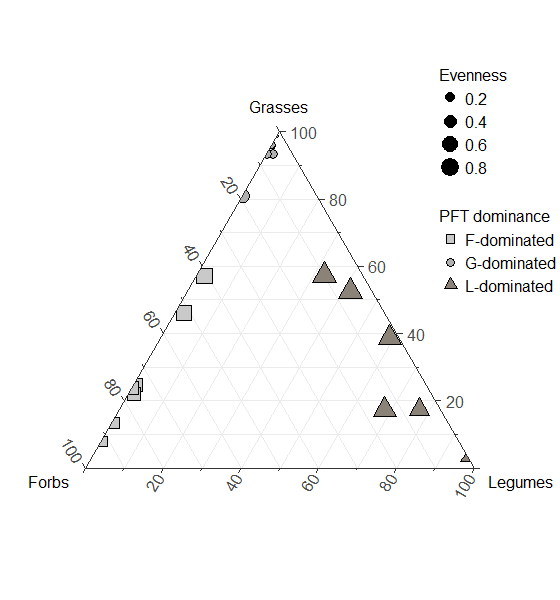 Fig. S1. Plant functional type (PFT) dominance groups — forbs dominated (F-dominated), grasses dominated (G-dominated), and legumes dominated (L-dominated) — after clustering (Ward’s method), based in the proportion of each PFT and the evenness index (Kirwan et al. 2007). The position in the ternary plot indicates the proportion of the corresponding PFT and the size of the point corresponds to the evenness index.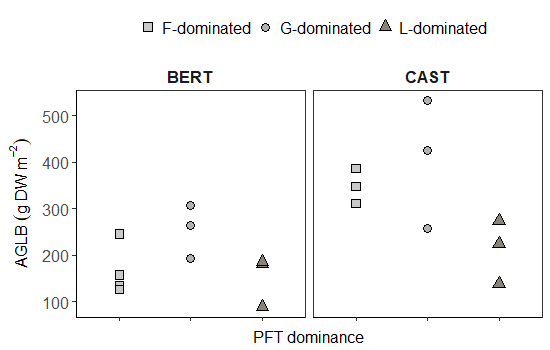 Fig. S2. Aboveground living biomass (AGLB) per site and per plan functional type (PFT) dominance group: forbs dominated (F-dominated), grasses dominated (G-dominated) and legumes dominated (L-dominated).